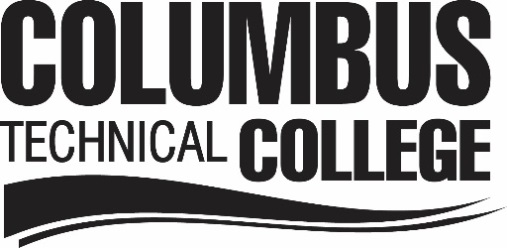 Local Board of Directors’ Meeting Minutes Robert L. Wright Health Science CenterThursday, December 13, 2018 at 12:00 p.m.The Local Board of Director’s Meeting was held in conjunction with the Board of Trustees’ Holiday Lunch in the Robert L. Wright Health Science Center at Columbus Technical College on Thursday, December 13, 2018.Local Board Members Present:  Travis Chambers, David Fox, Judy King, Kenneth Parker, Jim Trott, and Edwina TurnerLocal Board Member Absent:  Victoria HarrisGuests: David McCurry, April Hopson, Victoria Moushon, Barbara Moushon, Mr. Moushon, Crystal Dozier, Kevin Caldwell, Ken Lockhart, Sharron Cook, Sam Cook, and Samantha CookApproval of Minutes: The first order of business was to approve the October 29, 2018 Local Board Meeting Minutes.  Chairman Jim Trott called for any corrections to the minutes as written.  After hearing none, he asked for a motion to approve the minutes.  Motion was made by Mr. David Fox and seconded by Mr. Travis Chambers.  The minutes were unanimously approved.Chairman Jim Trott presented a Service Award Plaque to Mr. David McCurry who previously served on the Local Board of Directors for 3 years from 2015-2018. A Service Award will also be presented to Ms. Velma Bright who previously served as Chair and Mr. Joe Slade Johnson who also served as Vice Chair on the Local Board.Ms. Hoover introduced Victoria Moushon (GOAL Student of the Year) and Crystal Dozier (EAGLE Student of the Year) as they also shared their story. Ms. Hoover also announced that 100% of the Columbus Technical College faculty and staff gave to the internal Reach Campaign for the CTC Foundation.Adjourned: The meeting adjourned at 1:15 p.m.  The next Local Board of Director’s meeting will be held in conjunction with the CTC Graduation on January 24, 2019 at the Columbus Convention and Trade Center at 7:00 p.m.Respectfully submitted by:  Mary Alexander, President’s Office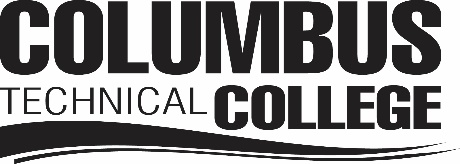 Local Board of Directors Meeting In Conjunction with Graduation CeremonyJanuary 24, 20197:00 p.m. Columbus Civic CenterA G E N D A Welcome and Call to Order								 Jim TrottApproval of the Minutes for December 13, 2018						Jim TrottMeeting AdjournedReports are postponed until the next meeting on February 25, 2019.Board members proceeded to attend the Graduation Ceremony. 